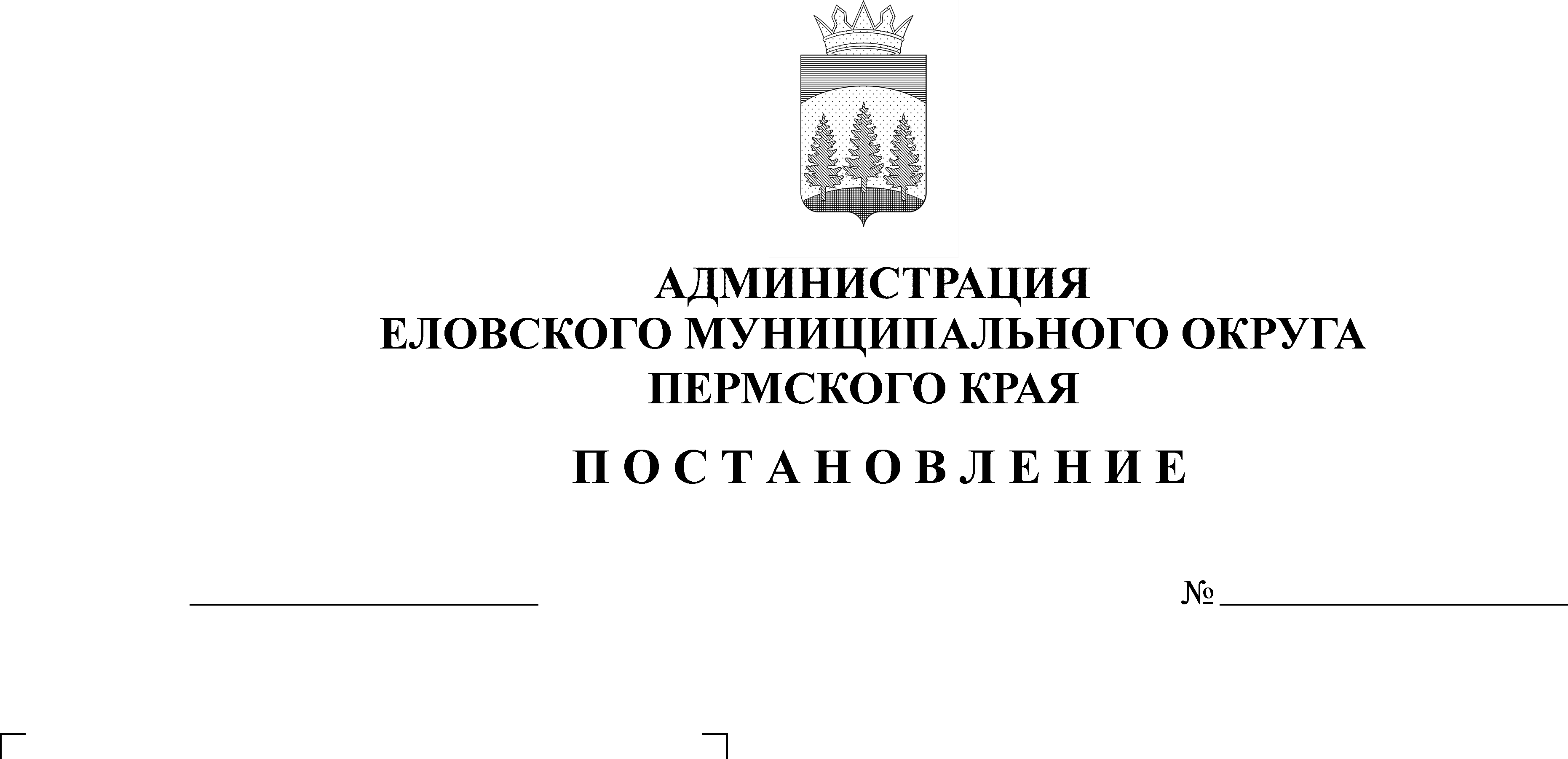 В целях актуализации правовых актов Администрации Еловского муниципального округа Пермского краяАдминистрация Еловского муниципального округа Пермского края ПОСТАНОВЛЯЕТ:Внести в Порядок создания, реорганизации, изменения типа и ликвидации муниципальных (казенных, бюджетных или автономных) учреждений Еловского муниципального округа Пермского края, утверждения уставов муниципальных учреждений Еловского муниципального округа Пермского края и внесения в них изменений, утвержденный постановлением Администрации Еловского муниципального округа Пермского края от 08 декабря 2021 г. № 605-п, следующие изменения:в пункте 2.3 подпункты «г», «е» исключить;в пункте 3.3 абзац девятый исключить;в пункте 3.5 абзацы третий, пятый, шестой, седьмой, восьмой исключить.Настоящее постановление обнародовать на официальном сайте газеты «Искра Прикамья» и на официальном сайте Еловского муниципального округа Пермского края.Настоящее постановление вступает в силу с даты его официального обнародования.Глава муниципального округа -глава администрации Еловского муниципального округа Пермского края					     А.А. Чечкин